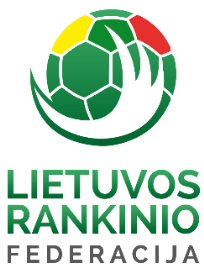 2022/2023 m. SEZONO LIETUVOS JAUNIMO, JAUNIŲ, JAUNUČIŲ IR VAIKŲ RANKINIO ČEMPIONATASVARĖNOS SC - 2 U-17 (VAIKINAI)KOMANDOS PARAIŠKAGalioja nuo 2022.10.10 – 2023.06.30Leista dalyvauti varžybose 17 (SEPTYNIOLIKAI) žaidėjų.KOMANDOS OFICIALŪS ASMENYSŠią patvirtintą paraišką privaloma turėti kiekvienose Lietuvos jaunimo, jaunių, jaunučių ir vaikų rankinio čempionato rungtynėse.LRF Generalinis sekretorius			 Miglius AstrauskasEil.Nr.Pavardė, VardasGimimo dataLicencijosNr.ŪgiscmSvoriskgŽaidėjo Nr.1.NARIJAUSKAS ARNAS2007 09 264700182752.EIDUKONIS EIMANTAS2007 05 144701184763.BUČINSKAS JORIS2007 04 034702173604.ANTROPIKAS NOJUS2007 11 234703162525.KNEZIAUSKAS KLAUDIJUS2007 01 104704174656.ANTROPIKAS EINARAS2007 03 284705170607.BERŽELIONIS NOJUS2009 07 055340161428.TUMOSA NOJUS2007 10 285342171629.KRAPUKAITIS GRANTAS2008 01 0947081757210.JURKĖNAS EIMANTAS2009 08 2653411684911.BARTUSEVIČIUS MATAS2008 09 2847111676212.ANTANAVIČIUS MARTINAS2007 05 2447121827713.PAČKAUSKAS ARIJUS2007 02 0747131605514.SINKEVIČIUS ARŪNAS2007 12 1649671657015.STANKEVIČIUS RIMVYDAS2007 12 3049681657516.NORKŪNAS MATAS2009 12 0549661705017.SAULEVIČIUS NOJUS2008 12 1547061726518.ŽYDELIS DANIELIUS2008 12 27471017466Eil. Nr.Pavardė, VardasGimimo dataPareigos1.PETRUŠIS POVILASTreneris2.TOMAS VALENTUKEVIČIUSTreneris